Jakarta, 30 Agustus 2018Mengetahui, 										Ketua Program Studi,									Dosen Pengampu,Titta Novianti, S.Si, M.Biomed								Dr. Henny Saraswati, S.Si, M.Biomed				EVALUASI PEMBELAJARANKomponen penilaian :Kehadiran = 10 %Tugas = 20 %UTS = 30 %UAS = 40 %Jakarta, Mengetahui, 										Ketua Program Studi,									Dosen Pengampu,Titta Novianti, S.Si, M.Biomed								Dr. Henny Saraswati, S.Si, M.Biomed			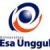 RENCANA PEMBELAJARAN SEMESTER GANJIL2018/2019RENCANA PEMBELAJARAN SEMESTER GANJIL2018/2019RENCANA PEMBELAJARAN SEMESTER GANJIL2018/2019RENCANA PEMBELAJARAN SEMESTER GANJIL2018/2019RENCANA PEMBELAJARAN SEMESTER GANJIL2018/2019RENCANA PEMBELAJARAN SEMESTER GANJIL2018/2019RENCANA PEMBELAJARAN SEMESTER GANJIL2018/2019RENCANA PEMBELAJARAN SEMESTER GANJIL2018/2019RENCANA PEMBELAJARAN SEMESTER GANJIL2018/2019RENCANA PEMBELAJARAN SEMESTER GANJIL2018/2019PROGRAM STUDI BIOTEKNOLOGI FAKULTAS ILMU-ILMU KESEHATAN PROGRAM STUDI BIOTEKNOLOGI FAKULTAS ILMU-ILMU KESEHATAN PROGRAM STUDI BIOTEKNOLOGI FAKULTAS ILMU-ILMU KESEHATAN PROGRAM STUDI BIOTEKNOLOGI FAKULTAS ILMU-ILMU KESEHATAN PROGRAM STUDI BIOTEKNOLOGI FAKULTAS ILMU-ILMU KESEHATAN PROGRAM STUDI BIOTEKNOLOGI FAKULTAS ILMU-ILMU KESEHATAN PROGRAM STUDI BIOTEKNOLOGI FAKULTAS ILMU-ILMU KESEHATAN PROGRAM STUDI BIOTEKNOLOGI FAKULTAS ILMU-ILMU KESEHATAN PROGRAM STUDI BIOTEKNOLOGI FAKULTAS ILMU-ILMU KESEHATAN PROGRAM STUDI BIOTEKNOLOGI FAKULTAS ILMU-ILMU KESEHATAN UNIVERSITAS ESA UNGGULUNIVERSITAS ESA UNGGULUNIVERSITAS ESA UNGGULUNIVERSITAS ESA UNGGULUNIVERSITAS ESA UNGGULUNIVERSITAS ESA UNGGULUNIVERSITAS ESA UNGGULUNIVERSITAS ESA UNGGULUNIVERSITAS ESA UNGGULUNIVERSITAS ESA UNGGULMata kuliahMata kuliahMata kuliah:Mikrobiologi IndustriMikrobiologi IndustriMikrobiologi IndustriKode MKKode MK: IBL362Mata kuliah prasyaratMata kuliah prasyaratMata kuliah prasyarat:MikrobiologiMikrobiologiMikrobiologiBobot MKBobot MK: 2 SKSDosen PengampuDosen PengampuDosen Pengampu:Henny SaraswatiSepriantoHenny SaraswatiSepriantoHenny SaraswatiSepriantoKode DosenKode Dosen: 7361Alokasi WaktuAlokasi WaktuAlokasi Waktu:Tatap muka 14 x 100 menit, ada kunjungan lapangan, tidak ada praktikumTatap muka 14 x 100 menit, ada kunjungan lapangan, tidak ada praktikumTatap muka 14 x 100 menit, ada kunjungan lapangan, tidak ada praktikumTatap muka 14 x 100 menit, ada kunjungan lapangan, tidak ada praktikumTatap muka 14 x 100 menit, ada kunjungan lapangan, tidak ada praktikumTatap muka 14 x 100 menit, ada kunjungan lapangan, tidak ada praktikumTatap muka 14 x 100 menit, ada kunjungan lapangan, tidak ada praktikumCapaian PembelajaranCapaian PembelajaranCapaian Pembelajaran:Mahasiswa mengetahui konsep mikrobiologi industriMahasiswa mengetahui pemanfaatan mikroba dalam kegiatan industri makanan, kesehatan dan lingkunganMahasiswa mengenal beberapa industri yang memanfaatkan mikroba di Indonesia.Mahasiswa mampu merencanakan suatu proyek industri berbasis mikroba yang berpotensi dikembangkan di masa depanMahasiswa mengetahui konsep mikrobiologi industriMahasiswa mengetahui pemanfaatan mikroba dalam kegiatan industri makanan, kesehatan dan lingkunganMahasiswa mengenal beberapa industri yang memanfaatkan mikroba di Indonesia.Mahasiswa mampu merencanakan suatu proyek industri berbasis mikroba yang berpotensi dikembangkan di masa depanMahasiswa mengetahui konsep mikrobiologi industriMahasiswa mengetahui pemanfaatan mikroba dalam kegiatan industri makanan, kesehatan dan lingkunganMahasiswa mengenal beberapa industri yang memanfaatkan mikroba di Indonesia.Mahasiswa mampu merencanakan suatu proyek industri berbasis mikroba yang berpotensi dikembangkan di masa depanMahasiswa mengetahui konsep mikrobiologi industriMahasiswa mengetahui pemanfaatan mikroba dalam kegiatan industri makanan, kesehatan dan lingkunganMahasiswa mengenal beberapa industri yang memanfaatkan mikroba di Indonesia.Mahasiswa mampu merencanakan suatu proyek industri berbasis mikroba yang berpotensi dikembangkan di masa depanMahasiswa mengetahui konsep mikrobiologi industriMahasiswa mengetahui pemanfaatan mikroba dalam kegiatan industri makanan, kesehatan dan lingkunganMahasiswa mengenal beberapa industri yang memanfaatkan mikroba di Indonesia.Mahasiswa mampu merencanakan suatu proyek industri berbasis mikroba yang berpotensi dikembangkan di masa depanMahasiswa mengetahui konsep mikrobiologi industriMahasiswa mengetahui pemanfaatan mikroba dalam kegiatan industri makanan, kesehatan dan lingkunganMahasiswa mengenal beberapa industri yang memanfaatkan mikroba di Indonesia.Mahasiswa mampu merencanakan suatu proyek industri berbasis mikroba yang berpotensi dikembangkan di masa depanMahasiswa mengetahui konsep mikrobiologi industriMahasiswa mengetahui pemanfaatan mikroba dalam kegiatan industri makanan, kesehatan dan lingkunganMahasiswa mengenal beberapa industri yang memanfaatkan mikroba di Indonesia.Mahasiswa mampu merencanakan suatu proyek industri berbasis mikroba yang berpotensi dikembangkan di masa depanSESIKEMAMPUANAKHIRKEMAMPUANAKHIRMATERI PEMBELAJARANMATERI PEMBELAJARANBENTUK PEMBELAJARAN SUMBER PEMBELAJARANSUMBER PEMBELAJARANINDIKATORPENILAIANINDIKATORPENILAIANINDIKATORPENILAIANINDIKATORPENILAIAN1Mahasiswa dapat menjelaskan sejarah mikrobiologi industri dan konsep mikrobiologi industriMahasiswa dapat menjelaskan sejarah mikrobiologi industri dan konsep mikrobiologi industriKontrak PembelajaranTopik-topik yang dipelajari dalam mikrobiologiPengantar mikrobiologi industriSejarah mikrobiologi industriManfaat mikrobiologi industriPerkembangan mikrobiologi industri sekarangKontrak PembelajaranTopik-topik yang dipelajari dalam mikrobiologiPengantar mikrobiologi industriSejarah mikrobiologi industriManfaat mikrobiologi industriPerkembangan mikrobiologi industri sekarangContextual instructionTanya jawabMedia : kelas, LCD, komputer, whiteboard Hidayat, N., Padaga,M.C. & Suhartini, S. (2006). Mikrobiologi Industri. Yogyakarta. Penerbit ANDI.Smith,E.E.(2009). Biotechnology. Cambridge. Cambridge University Press.Waites,M.J., Morgan,N.L., Rockey, J.S & Higton, G. (2001). Industrial Microbiology: An Introduction. London. Blackwell Science.Website Hidayat, N., Padaga,M.C. & Suhartini, S. (2006). Mikrobiologi Industri. Yogyakarta. Penerbit ANDI.Smith,E.E.(2009). Biotechnology. Cambridge. Cambridge University Press.Waites,M.J., Morgan,N.L., Rockey, J.S & Higton, G. (2001). Industrial Microbiology: An Introduction. London. Blackwell Science.Website Menguraikan konsep mikrobiologi industri Menguraikan konsep mikrobiologi industri Menguraikan konsep mikrobiologi industri Menguraikan konsep mikrobiologi industri 2Mahasiswa dapat menjelaskan jenis-jenis mikroba yang diperlukan dalam industriMahasiswa dapat menjelaskan jenis-jenis mikroba yang diperlukan dalam industriBakteri dan karakteristiknyaJamur dan karakteristiknyaPerbanyakan mikrobaIsolasi mikrobaPerbaikan strain mikroba dengan rekayasa genetikaPenyimpanan kulturBakteri dan karakteristiknyaJamur dan karakteristiknyaPerbanyakan mikrobaIsolasi mikrobaPerbaikan strain mikroba dengan rekayasa genetikaPenyimpanan kulturContextual instructionTanya jawabMedia : kelas, LCD, komputer, whiteboardHidayat, N., Padaga,M.C. & Suhartini, S. (2006). Mikrobiologi Industri. Yogyakarta. Penerbit ANDI.Smith,E.E.(2009). Biotechnology. Cambridge. Cambridge University Press.Waites,M.J., Morgan,N.L., Rockey, J.S & Higton, G. (2001). Industrial Microbiology: An Introduction. London. Blackwell Science.WebsiteHidayat, N., Padaga,M.C. & Suhartini, S. (2006). Mikrobiologi Industri. Yogyakarta. Penerbit ANDI.Smith,E.E.(2009). Biotechnology. Cambridge. Cambridge University Press.Waites,M.J., Morgan,N.L., Rockey, J.S & Higton, G. (2001). Industrial Microbiology: An Introduction. London. Blackwell Science.WebsiteMenjelaskan karakteristik bakteriMenjelaskan karakteristik jamurMenjelaskan cara perbanyakan mikrobaMenjelaskan cara isolasi mikrobaMenjelaskan proses perbaikan strain mikroba dengan rekayasa genetikaMenjelaskan cara penyimpanan kultur.Menjelaskan karakteristik bakteriMenjelaskan karakteristik jamurMenjelaskan cara perbanyakan mikrobaMenjelaskan cara isolasi mikrobaMenjelaskan proses perbaikan strain mikroba dengan rekayasa genetikaMenjelaskan cara penyimpanan kultur.Menjelaskan karakteristik bakteriMenjelaskan karakteristik jamurMenjelaskan cara perbanyakan mikrobaMenjelaskan cara isolasi mikrobaMenjelaskan proses perbaikan strain mikroba dengan rekayasa genetikaMenjelaskan cara penyimpanan kultur.Menjelaskan karakteristik bakteriMenjelaskan karakteristik jamurMenjelaskan cara perbanyakan mikrobaMenjelaskan cara isolasi mikrobaMenjelaskan proses perbaikan strain mikroba dengan rekayasa genetikaMenjelaskan cara penyimpanan kultur.3Mahasiswa dapat menjelaskan kinetika pertumbuhan mikrobaMahasiswa dapat menjelaskan kinetika pertumbuhan mikrobaKinetika pertumbuhan mikroba di lingkungan tertutupKinetika pertumbuhan mikroba di lingkungan terbatas.Kultur fed batchKultur kontinyuKinetika pertumbuhan mikroba di lingkungan tertutupKinetika pertumbuhan mikroba di lingkungan terbatas.Kultur fed batchKultur kontinyuContextual instructionTanya jawabMedia : kelas, LCD, komputer, whiteboardHidayat, N., Padaga,M.C. & Suhartini, S. (2006). Mikrobiologi Industri. Yogyakarta. Penerbit ANDI.Smith,E.E.(2009). Biotechnology. Cambridge. Cambridge University Press.Waites,M.J., Morgan,N.L., Rockey, J.S & Higton, G. (2001). Industrial Microbiology: An Introduction. London. Blackwell Science.WebsiteHidayat, N., Padaga,M.C. & Suhartini, S. (2006). Mikrobiologi Industri. Yogyakarta. Penerbit ANDI.Smith,E.E.(2009). Biotechnology. Cambridge. Cambridge University Press.Waites,M.J., Morgan,N.L., Rockey, J.S & Higton, G. (2001). Industrial Microbiology: An Introduction. London. Blackwell Science.WebsiteMenjelaskan kinetika pertumbuhan mikrobaMenjelaskan kultur fed batchMenjelaskan kultur kontinyuMenjelaskan kinetika pertumbuhan mikrobaMenjelaskan kultur fed batchMenjelaskan kultur kontinyuMenjelaskan kinetika pertumbuhan mikrobaMenjelaskan kultur fed batchMenjelaskan kultur kontinyuMenjelaskan kinetika pertumbuhan mikrobaMenjelaskan kultur fed batchMenjelaskan kultur kontinyu4Mahasiswa dapat menjelaskan apa itu proses fermentasi dan faktor-faktor yang berperan dalam proses fermentasiMahasiswa dapat menjelaskan apa itu proses fermentasi dan faktor-faktor yang berperan dalam proses fermentasiPengenalan fermentasiSejarah fermentasiPemanfaatan proses fermentasi dalam industri.Mikroba untuk fermentasiMedia fermentasiKondisi lingkungan kulturPilot plantFermentorPengenalan fermentasiSejarah fermentasiPemanfaatan proses fermentasi dalam industri.Mikroba untuk fermentasiMedia fermentasiKondisi lingkungan kulturPilot plantFermentorContextual instructionTanya jawabMedia : kelas, LCD, komputer, whiteboardHidayat, N., Padaga,M.C. & Suhartini, S. (2006). Mikrobiologi Industri. Yogyakarta. Penerbit ANDI.Smith,E.E.(2009). Biotechnology. Cambridge. Cambridge University Press.Waites,M.J., Morgan,N.L., Rockey, J.S & Higton, G. (2001). Industrial Microbiology: An Introduction. London. Blackwell Science.WebsiteHidayat, N., Padaga,M.C. & Suhartini, S. (2006). Mikrobiologi Industri. Yogyakarta. Penerbit ANDI.Smith,E.E.(2009). Biotechnology. Cambridge. Cambridge University Press.Waites,M.J., Morgan,N.L., Rockey, J.S & Higton, G. (2001). Industrial Microbiology: An Introduction. London. Blackwell Science.WebsiteMenjelaskan proses fermentasiMenjelaskan beberapa aplikasi proses fermentasi dalam industri.Menjelaskan jenis mikroba dalam fermentasiMenjelaskan jenis medium untuk fermentasiMenjelaskan kondisi lingkungan fermentasiMenjelaskan konsep pilot plantMenjelaskan penggunaan fermentorMenjelaskan proses fermentasiMenjelaskan beberapa aplikasi proses fermentasi dalam industri.Menjelaskan jenis mikroba dalam fermentasiMenjelaskan jenis medium untuk fermentasiMenjelaskan kondisi lingkungan fermentasiMenjelaskan konsep pilot plantMenjelaskan penggunaan fermentorMenjelaskan proses fermentasiMenjelaskan beberapa aplikasi proses fermentasi dalam industri.Menjelaskan jenis mikroba dalam fermentasiMenjelaskan jenis medium untuk fermentasiMenjelaskan kondisi lingkungan fermentasiMenjelaskan konsep pilot plantMenjelaskan penggunaan fermentorMenjelaskan proses fermentasiMenjelaskan beberapa aplikasi proses fermentasi dalam industri.Menjelaskan jenis mikroba dalam fermentasiMenjelaskan jenis medium untuk fermentasiMenjelaskan kondisi lingkungan fermentasiMenjelaskan konsep pilot plantMenjelaskan penggunaan fermentor5Mahasiswa mengetahui pemanfaatan fermentasi dalam industri makananMahasiswa mengetahui pemanfaatan fermentasi dalam industri makananFermentasi dalam industri tempeFermentasi dalam industri Nata de CocoFermentasi dalam industri produk berbasis susu (yogurt, keju)Fermentasi dalam industri tempeFermentasi dalam industri Nata de CocoFermentasi dalam industri produk berbasis susu (yogurt, keju)Contextual instructionTanya jawabMedia : kelas, LCD, komputer, whiteboardHidayat, N., Padaga,M.C. & Suhartini, S. (2006). Mikrobiologi Industri. Yogyakarta. Penerbit ANDI.Smith,E.E.(2009). Biotechnology. Cambridge. Cambridge University Press.Waites,M.J., Morgan,N.L., Rockey, J.S & Higton, G. (2001). Industrial Microbiology: An Introduction. London. Blackwell Science.WebsiteHidayat, N., Padaga,M.C. & Suhartini, S. (2006). Mikrobiologi Industri. Yogyakarta. Penerbit ANDI.Smith,E.E.(2009). Biotechnology. Cambridge. Cambridge University Press.Waites,M.J., Morgan,N.L., Rockey, J.S & Higton, G. (2001). Industrial Microbiology: An Introduction. London. Blackwell Science.WebsiteMenjelaskan teknologi fermentasi dalam industri tempeMenjelaskan teknologi fermentasi dalam industri Nata de CocoMenjelaskan teknologi fermentasi dalam industri produk berbasis susuMenjelaskan teknologi fermentasi dalam industri tempeMenjelaskan teknologi fermentasi dalam industri Nata de CocoMenjelaskan teknologi fermentasi dalam industri produk berbasis susuMenjelaskan teknologi fermentasi dalam industri tempeMenjelaskan teknologi fermentasi dalam industri Nata de CocoMenjelaskan teknologi fermentasi dalam industri produk berbasis susuMenjelaskan teknologi fermentasi dalam industri tempeMenjelaskan teknologi fermentasi dalam industri Nata de CocoMenjelaskan teknologi fermentasi dalam industri produk berbasis susu6Kunjungan lapangan ke industri makanan dengan memanfaatkan mikrobaKunjungan lapangan ke industri makanan dengan memanfaatkan mikrobaPengenalan industri Pengenalan proses produksiPengenalan industri Pengenalan proses produksiKunjungan ke lapanganMenjelaskan pemanfaatan mikroba dalam industri makananMenjelaskan pemanfaatan mikroba dalam industri makananMenjelaskan pemanfaatan mikroba dalam industri makananMenjelaskan pemanfaatan mikroba dalam industri makanan7Mahasiswa dapat mempresentasikan tugas yang diberikanMahasiswa dapat mempresentasikan tugas yang diberikanPresentasi proyek industri makanan dengan memanfaatkan mikrobaPresentasi proyek industri makanan dengan memanfaatkan mikrobaPresentasi topik materi yang sudah ditentukanTanya jawab Media : kelas, LCD, komputer, whiteboardPenguasaan materiKesesuaian materi presentasi dengan temaKemampuan menjawab pertanyaanSistematika presentasiBahasa yang digunakanPenampilan materi presentasiPenguasaan materiKesesuaian materi presentasi dengan temaKemampuan menjawab pertanyaanSistematika presentasiBahasa yang digunakanPenampilan materi presentasiPenguasaan materiKesesuaian materi presentasi dengan temaKemampuan menjawab pertanyaanSistematika presentasiBahasa yang digunakanPenampilan materi presentasiPenguasaan materiKesesuaian materi presentasi dengan temaKemampuan menjawab pertanyaanSistematika presentasiBahasa yang digunakanPenampilan materi presentasi8Mahasiswa dapat menjelaskan mengenai industri produksi enzimMahasiswa dapat menjelaskan mengenai industri produksi enzimPengenalan enzimMikroba penghasil enzimTeknologi produksi enzim dengan memanfaatkan mikrobaPengenalan enzimMikroba penghasil enzimTeknologi produksi enzim dengan memanfaatkan mikrobaContextual instructionTanya jawabProject learning base: membuat presentasiMedia : kelas, LCD, komputer, whiteboardSmith,E.E.(2009). Biotechnology. Cambridge. Cambridge University Press.Waites,M.J., Morgan,N.L., Rockey, J.S & Higton, G. (2001). Industrial Microbiology: An Introduction. London. Blackwell Science.WebsiteSmith,E.E.(2009). Biotechnology. Cambridge. Cambridge University Press.Waites,M.J., Morgan,N.L., Rockey, J.S & Higton, G. (2001). Industrial Microbiology: An Introduction. London. Blackwell Science.WebsiteMenjelaskan karakteristik enzimMenyebutkan mikroba penghasil enzimMenjelaskan teknologi produksi enzimMenjelaskan karakteristik enzimMenyebutkan mikroba penghasil enzimMenjelaskan teknologi produksi enzimMenjelaskan karakteristik enzimMenyebutkan mikroba penghasil enzimMenjelaskan teknologi produksi enzimMenjelaskan karakteristik enzimMenyebutkan mikroba penghasil enzimMenjelaskan teknologi produksi enzim9Mahasiswa dapat menjelaskan teknologi produksi vaksin dan produk biofarmasetikaMahasiswa dapat menjelaskan teknologi produksi vaksin dan produk biofarmasetikaPengenalan vaksin dan biofarmasetikaTeknologi produksi vaksin dan biofarmasetika dengan pemanfaatan mikrobaPengenalan vaksin dan biofarmasetikaTeknologi produksi vaksin dan biofarmasetika dengan pemanfaatan mikrobaContextual instructionTanya jawabProject learning base: membuat presentasiMedia : kelas, LCD, komputer, whiteboardSmith,E.E.(2009). Biotechnology. Cambridge. Cambridge University Press.Waites,M.J., Morgan,N.L., Rockey, J.S & Higton, G. (2001). Industrial Microbiology: An Introduction. London. Blackwell Science.WebsiteSmith,E.E.(2009). Biotechnology. Cambridge. Cambridge University Press.Waites,M.J., Morgan,N.L., Rockey, J.S & Higton, G. (2001). Industrial Microbiology: An Introduction. London. Blackwell Science.WebsiteMenjelaskan mengenai vaksin dan biofarmasetikaMenjelaskan teknologi yang digunakan dalam produksi vaksin dan biofarmasetika dengan pemanfaatan mikrobaMenjelaskan mengenai vaksin dan biofarmasetikaMenjelaskan teknologi yang digunakan dalam produksi vaksin dan biofarmasetika dengan pemanfaatan mikrobaMenjelaskan mengenai vaksin dan biofarmasetikaMenjelaskan teknologi yang digunakan dalam produksi vaksin dan biofarmasetika dengan pemanfaatan mikrobaMenjelaskan mengenai vaksin dan biofarmasetikaMenjelaskan teknologi yang digunakan dalam produksi vaksin dan biofarmasetika dengan pemanfaatan mikroba10Mahasiswa dapat menjelaskan teknologi produksi antibiotikMahasiswa dapat menjelaskan teknologi produksi antibiotikPengenalan antibiotikJenis-jenis antibiotikMikroba penghasil antibiotikTeknologi produksi antibiotikPengenalan antibiotikJenis-jenis antibiotikMikroba penghasil antibiotikTeknologi produksi antibiotikContextual instructionTanya jawabMedia : kelas, LCD, komputer, whiteboardSmith,E.E.(2009). Biotechnology. Cambridge. Cambridge University Press.Waites,M.J., Morgan,N.L., Rockey, J.S & Higton, G. (2001). Industrial Microbiology: An Introduction. London. Blackwell Science.WebsiteSmith,E.E.(2009). Biotechnology. Cambridge. Cambridge University Press.Waites,M.J., Morgan,N.L., Rockey, J.S & Higton, G. (2001). Industrial Microbiology: An Introduction. London. Blackwell Science.WebsiteMenjelaskan mengenai antibiotikMenjelaskan jenis-jenis antibiotikMenjelaskan mikroba penghasil antibiotikMenjelaskan teknologi yang digunakan dalam produksi antibiotikMenjelaskan mengenai antibiotikMenjelaskan jenis-jenis antibiotikMenjelaskan mikroba penghasil antibiotikMenjelaskan teknologi yang digunakan dalam produksi antibiotikMenjelaskan mengenai antibiotikMenjelaskan jenis-jenis antibiotikMenjelaskan mikroba penghasil antibiotikMenjelaskan teknologi yang digunakan dalam produksi antibiotikMenjelaskan mengenai antibiotikMenjelaskan jenis-jenis antibiotikMenjelaskan mikroba penghasil antibiotikMenjelaskan teknologi yang digunakan dalam produksi antibiotik11Kunjungan lapangan ke industri vaksin/antibodi monoklonal/antibiotikKunjungan lapangan ke industri vaksin/antibodi monoklonal/antibiotikPengenalan industri Pengenalan proses produksiPengenalan industri Pengenalan proses produksiKunjungan ke lapanganMenjelaskan pemanfaatan mikroba dalam industri vaksin/antibodi monoklonal/antibiotikMenjelaskan pemanfaatan mikroba dalam industri vaksin/antibodi monoklonal/antibiotikMenjelaskan pemanfaatan mikroba dalam industri vaksin/antibodi monoklonal/antibiotikMenjelaskan pemanfaatan mikroba dalam industri vaksin/antibodi monoklonal/antibiotik12Mahasiswa dapat mempresentasikan tugas yang diberikanMahasiswa dapat mempresentasikan tugas yang diberikanPresentasi proyek industri bioteknologi kesehatan dengan memanfaatkan mikrobaPresentasi proyek industri bioteknologi kesehatan dengan memanfaatkan mikrobaPresentasi topik materi yang sudah ditentukanTanya jawab Media : kelas, LCD, komputer, whiteboardPenguasaan materiKesesuaian materi presentasi dengan temaKemampuan menjawab pertanyaanSistematika presentasiBahasa yang digunakanPenampilan materi presentasiPenguasaan materiKesesuaian materi presentasi dengan temaKemampuan menjawab pertanyaanSistematika presentasiBahasa yang digunakanPenampilan materi presentasiPenguasaan materiKesesuaian materi presentasi dengan temaKemampuan menjawab pertanyaanSistematika presentasiBahasa yang digunakanPenampilan materi presentasiPenguasaan materiKesesuaian materi presentasi dengan temaKemampuan menjawab pertanyaanSistematika presentasiBahasa yang digunakanPenampilan materi presentasi13Mahasiswa dapat menjelaskan mengenai industri bioteknologi lingkungan Mahasiswa dapat menjelaskan mengenai industri bioteknologi lingkungan Pengolahan limbah dengan memanfaatkan mikrobaPengolahan pupuk organikPengolahan limbah dengan memanfaatkan mikrobaPengolahan pupuk organikContextual instructionTanya jawabMedia : kelas, LCD, komputer, whiteboardSmith,E.E.(2009). Biotechnology. Cambridge. Cambridge University Press.Waites,M.J., Morgan,N.L., Rockey, J.S & Higton, G. (2001). Industrial Microbiology: An Introduction. London. Blackwell Science.WebsiteSmith,E.E.(2009). Biotechnology. Cambridge. Cambridge University Press.Waites,M.J., Morgan,N.L., Rockey, J.S & Higton, G. (2001). Industrial Microbiology: An Introduction. London. Blackwell Science.WebsiteMenjelaskan teknologi pengolahan limbah menggunakan mikrobaMenjelaskan teknologi pengolahan pupuk organik dengan mikrobaMenjelaskan teknologi pengolahan limbah menggunakan mikrobaMenjelaskan teknologi pengolahan pupuk organik dengan mikrobaMenjelaskan teknologi pengolahan limbah menggunakan mikrobaMenjelaskan teknologi pengolahan pupuk organik dengan mikrobaMenjelaskan teknologi pengolahan limbah menggunakan mikrobaMenjelaskan teknologi pengolahan pupuk organik dengan mikroba14Mahasiswa mempresentasikan tugas yang diberikanMahasiswa mempresentasikan tugas yang diberikanPresentasi proyek pengolahan limbah dan pupuk organik dengan pemanfaatan mikrobaPresentasi proyek pengolahan limbah dan pupuk organik dengan pemanfaatan mikrobaPresentasi topik materi yang sudah ditentukanTanya jawab Media : kelas, LCD, komputer, whiteboardPenguasaan materiKesesuaian materi presentasi dengan temaKemampuan menjawab pertanyaanSistematika presentasiBahasa yang digunakanPenampilan materi presentasiPenguasaan materiKesesuaian materi presentasi dengan temaKemampuan menjawab pertanyaanSistematika presentasiBahasa yang digunakanPenampilan materi presentasiPenguasaan materiKesesuaian materi presentasi dengan temaKemampuan menjawab pertanyaanSistematika presentasiBahasa yang digunakanPenampilan materi presentasiPenguasaan materiKesesuaian materi presentasi dengan temaKemampuan menjawab pertanyaanSistematika presentasiBahasa yang digunakanPenampilan materi presentasiSESIPROSE-DURBENTUKSEKOR > 77 ( A / A-)SEKOR  > 65(B- / B / B+ )SEKOR >60(C / C+ )SEKOR > 45( D )SEKOR < 45( E )BOBOT1Pre testTes lisanMahasiswa dapat menjelaskan pengertian mikrobiologi industri dan cakupan bidang yang dipelajarinya (minimal 3)Mahasiswa dapat menjelaskan pengertian mikrobiologi industri dan cakupan bidang yang dipelajarinya (minimal 2)Mahasiswa dapat menjelaskan pengertian mikrobiologi industriMahasiswa tidak dapat menjelaskan pengertian mikrobiologi industriMahasiswa enggan menjelaskan pengertian mikrobiologi industri02Pre testTes lisanMahasiswa dapat menjelaskan pengelompokan mikroba dalam industri di berbagai sektor dengan tepat dan jelasMahasiswa dapat menjelaskan peranan mikroba dalam industri di berbagai sektor secara singkat dan tepatMahasiswa dapat menjelaskan peranan mikroba hanya sebagian sektor industri saja  Mahasiswa tidak  dapat menjelaskan peranan mikroba dalam industri secara ,sederhana sajaMahasiswa tidak dapat menjelaskan apapun yang berkaitan dengan materi 03Pre testTes lisanMahasiswa dapat menjelaskan faktor yang mempengaruhi kinetika pertumbuhan mikroba dalam kondisi terkontrolMahasiswa dapat menjelaskan faktor yang mempengaruhi kinetika pertumbuhan mikroba secara singkat dan tepat Mahasiswa dapat menjelaskan dan memahami Mahasiswa dapat menyebutkan jenis nutrisi, medium pertumbuhan bakteri dan pengontrolannyaMahasiswa enggan menjawab pertanyaan04Pre testTest lisanMahasiswa dapat menjelaskan ciri dan cara virus berkembangbiak dengan tepatMahasiswa dapat menjelaskan ciri dan cara virus berkembangbiak dengan bahasa sederhanaMahasiswa dapat menyebutkan ciri-ciri virusMahasiswa tidak tepat dalam menyebutkan ciri-ciri virusMahasiswa enggan menjawab pertanyaan05Post test Tugas membuat presentasiMahasiswa presentasikan tugas terstruktur  nilai A di semua kriteria indikatorMahasiswa presentasikan tugas terstruktur dengan nilai A beberapa kriteria indikator (min. 4 kriteria)Mahasiswa presentasikan tugas terstruktur dengan nilai A beberapa kriteria indicator (min. 2 indikator)Mahasiswa presentasi tugas terstruktur tanpa nilai A di semua kriteria indikatorMahasiswa tidak mengerjakan tugas56Pre TestTest lisanMahasiswa dapat menjelaskan bentuk bakteri, ciri bakteri gram positif dan negatif, cara bakteri berkembangbiak dengan tepat Mahasiswa dapat menjelaskan bentuk bakteri, ciri bakteri gram positif dan negatif, cara bakteri berkembangbiak dengan bahasa sederhanaMahasiswa dapat menjelaskan bentuk bakteri dan caranya berkembangbiakMahasiswa tidak dapat menjelaskan bentuk bakteri, ciri bakteri gram positif dan negatif, cara bakteri berkembangbiak Mahasiswa enggan menjawab pertanyaan07Post test Tugas membuat presentasiMahasiswa presentasikan tugas terstruktur  nilai A di semua kriteria indikatorMahasiswa presentasikan tugas terstruktur dengan nilai A beberapa kriteria indikator (min. 4 kriteria)Mahasiswa presentasikan tugas terstruktur dengan nilai A beberapa kriteria indicator (min. 2 indikator)Mahasiswa presentasi tugas terstruktur tanpa nilai A di semua kriteria indikatorMahasiswa tidak mengerjakan tugas5*Post testTulis (UTS)Mahasiswa dapat menjelaskan apa itu mikrobiologi, hal yang dipelajari, ciri dan cara virus dan bakteri berkembangbiak dengan tepatMahasiswa dapat menjelaskan apa itu mikrobiologi, hal yang dipelajari, ciri dan cara virus dan bakteri berkembangbiak dengan bahasa sederhanaMahasiswa tidak dapat menjelaskan apa itu mikrobiologi, hal yang dipelajari, ciri dan cara virus atau bakteri berkembangbiak dengan tepatMahasiswa tidak dapat menjelaskan apa itu mikrobiologiMahasiswa tidak mengerjakan soal308Pre testTest lisanMahasiswa dapat menjelaskan ciri dan macam fungi, serta cara fungi berkembangbiak dengan tepatMahasiswa dapat menjelaskan ciri dan macam fungi, serta cara fungi berkembangbiak dengan bahasa sederhanaMahasiswa tidak dapat menjelaskan ciri dan macam fungi, serta cara fungi berkembangbiak dengan tepatMahasiswa tidak dapat menjelaskan apa itu fungiMahasiswa enggan menjawab pertanyaan09Post testTugas membuat presentasiMahasiswa presentasikan tugas terstruktur  nilai A di semua kriteria indikatorMahasiswa presentasikan tugas terstruktur dengan nilai A beberapa kriteria indikator (min. 4 kriteria)Mahasiswa presentasikan tugas terstruktur dengan nilai A beberapa kriteria indicator (min. 2 indikator)Mahasiswa mempresentasikan tugas terstruktur tanpa nilai A di semua kriteria indikatorMahasiswa tidak mengerjakan tugas510Pre testTest lisanMahasiswa dapat menyebutkan mikroba yang hidup di perairan tawar dan asin serta di tanah dengan tepatMahasiswa dapat menyebutkan mikroba yang hidup di perairan tawar dan asin serta di tanah dengan bahasa sederhanaMahasiswa tidak tepat menyebutkan mikroba yang hidup di perairan tawar dan asin serta di tanah Mahasiswa tidak dapat menyebutkan mikroba yang hidup di perairan tawar dan asin serta di tanah Mahasiswa enggan menjawab pertanyaan011Pre testTest lisanMahasiswa dapat menyebutkan respon imun terhadap mikroba,kelas antibiotik, antivirus dan antifungal dengan tepatMahasiswa dapat menyebutkan respon imun terhadap mikroba,kelas antibiotik, antivirus dan antifungal dengan bahasa sederhanaMahasiswa tidak tepat dalam menyebutkan respon imun terhadap mikroba,kelas antibiotik, antivirus dan antifungal Mahasiswa tidak dapat menyebutkan respon imun terhadap mikroba,kelas antibiotik, antivirus dan antifungal Mahasiswa enggan menjawab pertanyaan012Pre testTes lisanMahasiswa dapat menyebutkan beberapa penyakit dari infeksi mikroba serta epidemiologinya dengan tepatMahasiswa dapat menyebutkan beberapa penyakit dari infeksi mikroba serta epidemiologinya dengan bahasa sederhanaMahasiswa tidak tepat  menyebutkan beberapa penyakit dari infeksi mikroba serta epidemiologinya Mahasiswa tidak dapat menyebutkan beberapa penyakit dari infeksi mikroba serta epidemiologinyaMahasiswa enggan menjawab pertanyaan013Pre testTest lisanMahasiswa dapat menjelaskan apa itu plasmid, mutasi gen, konjugasi, transformasi DNA dan menyebutkan pemanfaatan mikroba dalam teknik rekayasa genetikaMahasiswa dapat menjelaskan apa itu plasmid, mutasi gen, konjugasi, transformasi DNA dan menyebutkan pemanfaatan mikroba dalam teknik rekayasa genetika dengan bahasa sederhanaMahasiswa dapat menjelaskan apa itu mutasi gen dan menyebutkan pemanfaatan mikroba dalam teknik rekayasa genetikaMahasiswa  tidak dapat menjelaskan apa itu plasmid, mutasi gen, konjugasi, transformasi DNA dan menyebutkan pemanfaatan mikroba dalam teknik rekayasa genetikaMahasiswa enggan menjawab pertanyaan014Post test Tugas membuat presentasiMahasiswa presentasikan tugas terstruktur  nilai A di semua kriteria indikatorMahasiswa presentasikan tugas terstruktur dengan nilai A beberapa kriteria indikator (min. 4 kriteria)Mahasiswa presentasikan tugas terstruktur dengan nilai A beberapa kriteria indikator (min. 2 indikator)Mahasiswa presentasi tugas terstruktur tanpa nilai A di semua kriteria indikatorMahasiswa tidak mengerjakan tugas5*Post testTulis (UAS)Mahasiswa dapat menjelaskan respon imun terhadap infeksi mikroba dan pemanfaatannya dalam teknologi rekayasa genetika dengan tepatMahasiswa dapat menjelaskan respon imun terhadap infeksi mikroba dan pemanfaatannya dalam teknologi rekayasa genetika dengan bahasa sederhanaMahasiswa kurang tepat dalam menjelaskan respon imun terhadap infeksi mikroba dan pemanfaatannya dalam teknologi rekayasa genetika Mahasiswa tidak dapat menjelaskan respon imun terhadap infeksi mikroba dan pemanfaatannya dalam teknologi rekayasa genetika Mahasiswa tidak dapat menjawab pertanyaan40